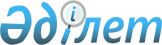 Жергілікті атқарушы органдардың 2014 жылға арналған мемлекеттік концессиялық міндеттемелерінің лимиттері туралыҚазақстан Республикасы Үкіметінің 2014 жылғы 19 маусымдағы № 684 қаулысы      РҚАО-ның ескертпесі.      ҚР мемлекеттік басқару деңгейлері арасындағы өкілеттіктердің аражігін ажырату мәселелері бойынша 2014 жылғы 29 қыркүйектегі № 239-V ҚРЗ Заңына сәйкес ҚР Ұлттық экономика министрінің 2014 жылғы 22 желтоқсандағы № 156 бұйрығын қараңыз.      2008 жылғы 4 желтоқсандағы Қазақстан Республикасының Бюджет кодексі 164-бабының 2-тармағына сәйкес Қазақстан Республикасының Үкіметі ҚАУЛЫ ЕТЕДІ:



      1. Осы қаулыға қосымшаға сәйкес жергілікті атқарушы органдардың 2014 жылға арналған мемлекеттік концессиялық міндеттемелерінің лимиттері белгіленсін.



      2. Осы қаулы алғашқы ресми жарияланған күнінен бастап қолданысқа енгізіледі.      Қазақстан Республикасының

      Премьер-Министрі                                К.Мәсімов

Қазақстан Республикасы  

Үкіметінің         

2014 жылғы 19 маусымдағы 

№ 684 қаулысына     

қосымша          

Жергілікті атқарушы органдардың 2014 жылға арналған мемлекеттік

концессиялық міндеттемелерінің лимиттері                                                      мың теңге
					© 2012. Қазақстан Республикасы Әділет министрлігінің «Қазақстан Республикасының Заңнама және құқықтық ақпарат институты» ШЖҚ РМК
				Р/с №Жергілікті атқарушы органЖергілікті атқарушы органдардың мемлекеттік концессиялық міндеттемелерді қабылдау лимиті1Ақмола облысы8 012 5402Ақтөбе облысы15 992 7493Алматы облысы16 163 2714Атырау облысы16 216 7645Шығыс Қазақстан облысы15 637 5656Жамбыл облысы7 241 2457Батыс Қазақстан облысы9 583 2358Қарағанды облысы22 374 1849Қостанай облысы9 878 69610Қызылорда облысы7 096 07011Маңғыстау облысы16 596 92112Павлодар облысы14 645 70913Солтүстік Қазақстан облысы3 785 77814Оңтүстік Қазақстан облысы14 929 35515Алматы қаласы23 515 09516Астана қаласы26 444 028